Informations pour le camp de jour d’Acti-Familles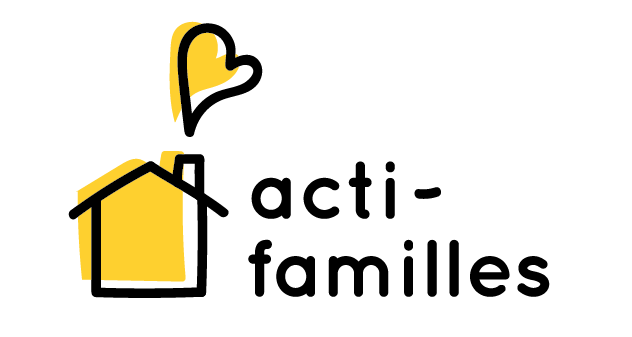 Acti-Familles a le plaisir de vous offrir un camp de jour pour les enfants de 4 et 5 ans. Le camp se tiendra les semaines du 2 juillet, du 9 juillet, du 16 juillet, du 23 juillet, du 30 juillet, du 6 août et du 13 août. 
*Un service de garde complémentaire est aussi offert la semaine du 26 juin, la semaine du 20 août et les 27 et 28 août.Le camp se déroulera à l’OTJ de Sully de 9h à 16h. Vous avez la possibilité d’inscrire votre enfant au service de garde de la Ville entre 7h30 et 9h et 16h et 17h30. Ce service de garde se situe au centre communautaire Lionel-Charest. Des monitrices du camp de jour assureront le transfert des enfants entre les deux sites.Des semaines thématiques amuseront vos enfants tout au long de l’été: les pirates, l’espace, en safari, contes de fées, en scène, autour du monde et les explorateurs.Des frais de 100$ pour l’été par enfant sont exigés ou de 25$ par enfant par semaine pour le camp de jour. Si vous inscrivez votre enfant au service de garde des frais supplémentaires de 120$ pour l’été ou de 30$ par semaine devront être payés à la Ville.Pré-inscriptionMon enfant ________________________________ sera présent au camp de jour (veuillez cocher) :
*Une fiche d’inscription détaillée et une fiche de santé vous seront acheminées suite à l’inscription de votre enfant.Votre nom :____________________________
Votre courriel___________________________ 
ou autre moyen de vous acheminer les fiches à compléter__________________
Veuillez retourner le formulaire à Acti-Familles : au 474, rue des Étudiants, Pohénégamook, par courriel à info@actifamilles.org ou par fax au 418-893-7355Semaine du 2 au 6 juilletSemaine du 30 juillet au 3 aoûtSemaine du 9 au 13 juilletSemaine du 6 au 10 aoûtSemaine du 16 au 20 juilletSemaine du 13 au 17 aoûtSemaine du 23 au 27 juillet